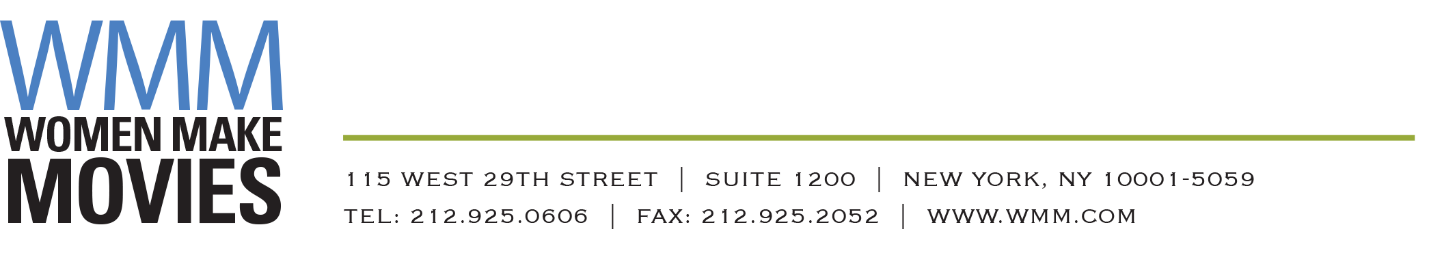 Completed Projects Women Make Movies Production Assistance Program2020An elephant in the room – DirecTed by: Katrine philpAnything you lose – DirecTed by: irina vodarArming sisters – DirecTed by: wilow O’feralCoded bias – DirecTed by: Shalini KantayyaConnie – Directed by: natacha gilerDown a dark stariwell – DirecTed by: ursula liangF@ck this job – dIRECTED By: Vera krichevskayaFarewell amor – DirecTed by: Ekwa msangiFrom here – DirecTed by: christina antonakos-wallaceJancita – DirecTed by: jessica earnshawJulia Scotti: Funny That Way – Directed BY: Susan sandlerMemoirs of a snitch – DirecTed by: Thato MwosaOnce upon a time in venezuela – DirecTed by: anabel rodriguezPicture a scientist – DirecTed by: Sharron ShattuckPRAY AWAY – DirecTed by: KRISTINE STOLAKISRed heaven – DirecTed by: katherine gorringeStateless – DirecTed by: michele stephensonThe fight – DirecTed by: elyse steinbergThere's something about john – DirecTed by: emma mcaggTHEO – dIRECTED by: lEAH gALANTTruth or consequences – DirecTed by: hannah jayanatiWake up on Mars – DirecTed by: Dea gjinovciWOMEN IN BLUE – DirecTed by: MS. DEIRDRE FISHEL2019A growing thing – DirecTed by: sarah grossA towering task – DirecTed by: alana dejosephA WOMAN’S WORK: THE NFL'S CHEERLEADER PROBLEM – DIRECTED BY: YU GUAbortion helpline, this is lisa – dIRECTED By: Barbara Attie, Janet Goldwater, Mike AttieAtlantics – dIRECTED By: Mati DiopBecoming Black – DirecTed by: Ines johnson-spainBroken harmony – DirecTed by: risa morimotoDRESSED LIKE KINGS – DIRECTED BY: STACEY HOLMANDusty grove: the sound of transition – DirecTed by: Danielle beverlyhOLLY NEAR: SINGING FOR OUR LIVES – DIRECTED BY: JIM BROWNLOOKING FOR LEIA – DirecTed by: ANNALISE OPHELIANMary pickford project – directed by: Jennifer deliaNarrowsburg – DirecTed by: martha shaneNUMBER 387 – DirecTed by: MADELEINE LEROYERPAT STEIR: ARTIST – DirecTed by: VERONICA GONZALEZ PEnaPersonhood – DirecTed by: rosalie millerpICTURE CHARACTER – DIRECTED BY: MARTHA sHANERevival – DirecTed by: Josefina r. LyonsSISTER AIMEE – DIRECTED BY: SAMANTHA BUCKScars – DirecTed by: agnieszka zwiefkaSMALL FAMILY, HAPPY FAMILY – DIRECTED BY: ANNE MUNGERStudying hungry – DirecTed BY: SOLEDAD O’brienTHE EDGE OF DEMOCRACY – DIRECTED BY: PETRA COSTATHE HOTTEST AUGUST – DIRECTED BY: BRETT STORYTHE LETTER – DirecTed by: MAIA VON LEKOWTHE ORPHANAGE – DirecTed by: SHAHRBANOO SADATThe queen of hearts: audrey flack – DirecTed by: Ms. Deborah shaffertoxic beauty – dIRECTED By: pHYLLIS eLLISTROUBLE FINDS YOU – Direced by: STEPHANIE TANGKILISANVERNON JORDAN: MAKE IT PLAIN – dIRECTED By: Dawn porterWELL GROOMED – DIRECTED BY: REBECCA STERNWhat we left unfinished – DirecTed by: Mariam ghani22 MONTHS – DIRECTED BY: STEPHANIE TANGKILISAN201893QUEEN – dIRECTED BY: PAULA EISELT“cREATING A CHARACTER” THE MONI YAKIM LEGACY – directed by: alma har’ela thousand girls like me – directed by: sahra maniadios amor – directed by: laurie coyle AMAZONS – DIRECTED BY: ALBA SOTORRAanything you lose – directed by: irina vodarAs I want – Directed by: Samaher AlqadiAtomic Homefront – dIRECTED By: Rebecca CamissaBirth on the Border – directed by: Ellie Lobovitsblowin’ up – directed by: stephanie wang-brealcharm city – directed by: Marilyn Nessdaughter tree – directed by: rama raudeath metal grandma – directed by: leah galant decade of fire – directed by: gretchen hildebranDRIVEN TO ABSTRACTION – DIRECTED BY: DARIA PRICEdykes, camera, action! – directed by: Caroline Berlerfreedom fields – directed by: naziha arebigift – directed bY: Robin Mckennahappy birthday, marsha! – directed by: sasha wortzel and reina gossettHow to power a city – DirecTed by: melanie la rosalittle miss westie – directed by: dan huntmoving stories – directed by: rob fruchtmanMR. SOUL! – dIRECTED BY: mELISSA hAIZLIP AND sAM POLLARDNetizens – directed by: cynthia lowennormal isn’t real – Directed by: Krys kornmeierpersonal statement – DIRECTED BY: JULIANE DRESSNERroll red roll – directed by: nancy schwartzmanshirkers – directed by: sandi tanstill we rise – directed by: Molly knight raskinthe day I lost my shadow – directed by: soudade kaadanThe edge of democracy – DirecTed by: sara dosaThe Feeling of Being watched – Directed by: Assia BoundaouiTHE GRAND EXPERIMENT – DIRECTED BY: nADINE pEQUENEZAThe long view – DirecTed by: susan zeigthe people’s republic of desire – directed by: hao wuthe rest i make up – directed by: michelle memranUnited Skates – directed by: tina brown and dyana winklerunstuck: an Ocd kids movie – directed by: kelly andersonWARRIOR WOMEN – directed bY: Elizabeth castleWoman 2.0 – directed by: kimberlee bassfordyours in sisterhood – directed by: irene lusztig201762 days – directed by: rebecca haimowitza better man – directed by: Attiya khanA fine line – DirecTed by: joanna jamesartemis and the astronaut – Directed By: A.l. Lee ask the sexpert – DIRECTED BY: VAISHALI SINHAcomplicit – Directed By: Heather White and lynn zhangdirt & Deeds in Mississippi – Directed By: David ShulmanEVEN WHEN i FALL – DIRECTED BY: SKY NEALA FINE LINE – DIRECTED BY: jOANNA JAMESHISSA’S JIHAD– directed by: Stefanie BrockhausTHE LAST GOLDFISH – DIRECTED BY: SU GOLDFISHlovesick – directed by: Priya Giri desaimAINelAND – DIRECTED BY: mIAO wANGMONKEY BUSINESS: GEORGE’S CURIOUS CREATORS – dIRECTED BY: eMA RYAN YAMAZAKIMOTHERLAND – DIRECTED BY: RAMONA DIAZMY ENEMY, MY BROTHER – DIRECTED BY: aNN SHINONE OCTOBER – directed by: rachel shuman of love and law – directed by: hikaru todaPARIS NOIR: AFRICAN AMERICANS IN THE CITY OF LIGHTS – dIRECTED By: JOANNE BURKERizq – DirecTed by: karen r. coughlinSAVING SEA TURTLES – directed by: jennifer tingshivani – Directed By: Jamie DobieSTRIKE A ROCK – DIRECTED BY: ALIKI SARAGASStrong island – directed by: yance fordstronger than a bullet – directed by: maryam ebrahimiuNREST –DIRECTED BY: jENNIFER bREAUnstuck – DirecTed by: kelly andersonwhat doesn’t kill me – Directed by: Rachel MeyrickwHOSE sTREETS? – DIRECTED BY: SABAAH JORDAN, DAMON DAVISWOLF AND SHEEP – DIRECTED BY: SHAHRBANOO SADAT201695 and 6 to go – directed by: KIMI TAKESUE a mother’s dream – directed by: michele stephensonbÚscame: search for me – directed by: nicole opperCameraperson– directed by:  Kirsten Johnsondreamtown – directed by: betty bastidasDROKPA – DIRECTED BY: YAN CHUN SUfootprint – directed by: valentina canavesioharry’s gift, a new york story – directed by: alexandra islesHeather booth: changing the world – directed by: Lily RivlinJACKson – directed by: maisie crowkinderzauber/ the magic of children – directed by: ruth rieserLAST LAUGH – Directed by Ferne Pearlsteinlyari girl boxing – directed by: sharmeen obaidLOVETRUE – directed by: ALMA HAR’EL MEMORIES OF A PENITENT HEART – directed by: CECILIA ALDARONDOthe mink catcher – directed by: samantha buckNATIONAL BIRD – directed by: SONIA KENNEBECKno human involved – directed by: pj starrNORMAN LEAR: JUST ANOTHER VERSION OF YOU – Directed by: Rachel Grady & HEIDI EWINGthe other side of the story – directed by: Elizabeth Poagueshadow girl – directed by: eduard BarreveldSiberian Love – DIRECTED BY: Olga DelaneSWIM TEAM – directed by: LARA STOLMANTHE BOMB – DIRECTED BY: SMRITI KESHARITHE BRAINWASHING OF MY DAD – directed by: JEn senkothe Founders film – directed by: charlene fiskTHE OVARIAN PSYCOS – Directed By: Joanna SokolowskiThe Prison in Twelve Landscapes – directed by: Brett StoryTRAPPED – Directed by: Dawn PorterWEiNER – Directed By: Elyse Steinberg & Josh kriegmanWHAT TOMORROW BRINGS – directed by: BETH MURPHY2015a brave heart: the lizzie velasquez story – directed by: sara borDOA conversation with police – directed by: geeta gandbhira woman like me – directed by: Alex Sichel, ELIZABETH GIAMATTIamong the believers – directed by: hemal trivedi, Mohammed Naqvibaddddd sonia sanchez – directed by: Barbara Attie, Janet Goldwaterbanking nature – directed by: denis delestracDARK SIDE OF THE FULL MOON – DIRECTED BY: MAUREEN FURAdefies measurement – directed by: shannon puckettDRIVING WITH SELVI - Directed by: Elisa PaloschiFROM THIS DAY FORWARD – directed by: sharon shattuckinside the chinese closet – directed by: sophia luvaraGTFO – DIRECTED BY: SHANNON SUN-HIGGINSONHunting In Wartime – directed by: Samantha FarinellaI REMEMBER WHEN I DIE – Directed by: Maria BäckIN MY FATHER’S HOUSE – DIRECTED BY: RICKI STERN, ANNIE SUNDBERGIN PURSUIT OF SILENCE – Directed by: Patrick ShenIT HAPPENED HERE – DIRECTED BY: LISA JACKSONlooks like laury, sounds like laury – directed by: pamela hoganMary Lou Williams: The Lady Who Swings the Band – directed by Carol BashMEN: A LOVE STORY – Directed by: Mimi ChakarovaMotley's Law - Directed by: Nicole N. HoranyiNo human involved – DirecTed by: pj starrOLD SOUTH – Directed by: Danielle BeverlyPEACEKEEPERS – Directed by: Sharmeen Obaid-Chinoypeggy guggenheim: art addict – DIRECTED BY: LISA IMMORDINO VREELANDpink boys – directed by: eric RockeyRIVER IS REMEMBERING – DIRECTED BY: REA TAJIRISAILING A SINKING SEA – DIRECTED BY: OLIVIA WYATTSOAR – Directed by: Susan Hess LogeaisSONITA - Directed by: Rokhsareh GhaemmaghamiSPEED SISTERS – Directed by: Avi GoldsteinSweet Fern Production’s Animated Research Videos – Directed by: Flora LichtmanSWORN VIRGIN – Directed by:  Laura BispuriThe Amina Profile – Directed by: Sophie DeraspeTHE BABUSHKAS OF CHERNOBYL – directed by:  Holly MorrisTHE DIARY OF A TEENAGE GIRL – DIRECTED BY: MARIELLE HELLERThe fits – Directed by Anna Rose HolmerTHE MESSENGER – directed By: Su Rynardthe passionate pursuits of angela bowen – directed by: jennifer abodTHE QUIPU PROJECT – Directed by: Rosemarie Lernertouch the light – directed by: jennfier redfearnvery semi-serious – directed by: leah wolchok20141971 – DIRECTED BY: JOHANNA HAMILTONCASABLANCA CALLING – Directed by: Rosa Rogerschanging face of harlem – directed by: shawn bateyCITIZENFOUR – DIRECTED BY: LAURA POITRASCLOTHES TO DIE FOR – Directed by: Sarah HamiltonDEMOCRATS – DIRECTED BY: CAMILLA NIELSSONEDÉN – Directed by: Elise DuRantE-TEAM – DIRECTED: KATY CHEVIGNYEVERY THREE SECONDS – DIRECTED BY: Dan KarslakeFLORENCE, ARIZONA – DIRECTED BY: ANDREA SCOTTI MARRIED MY FAMILY’S KILLER – DIRECTED BY: EMILY KASSIELadies' Rooms Around the World – directed by: Maxi Cohenlas marthas – directed by: Christina ibarraLIFE AFTER MANSON – DIRECTED BY: OLIVIA KLAUSOUR LOST SONS – DIRECTED BY: ALEXA SCHULZOUT IN THE NIGHT – DIRECTED BY: BLAIR DOROSH-WALTHERQUEERS IN THE KINGDOM: LET YOUR LIGHT SHINE – Directed by: Markie HancockROCKS IN MY POCKETS – DIRECTED BY: SIGNE BAUMANESEPIDEH – DIRECTED BY: BERIT MADSENSOME KIND OF SPARK – DIRECTED BY: BEN NILESSOMETHING BETTER TO COME – DIRECTED BY: HANNA POLAKTEA TIME – Directed by: Maite AlberdiTHE GREAT INVISIBLE – Directed by: Margaret BrownThe Newburgh Sting – directed by: David Heilbroner, Kate DavisTHE PASSAGE CHRONICLES – Directed by: Satoko SugiyamaTHE SEARCH FOR GENERAL TSO – DIRECTED BY: IAN CHENEYTHE SUPREME PRICE – DIRECTED BY: JOANNA LIPPERTHINGS WE DON’T TALK ABOUT – Directed by: Isadora LeidenfrostTOUGH LOVE – DIRECTED BY: STEPHANIE WANG-BREALVESSEL – DIRECTED BY: DIANA WHITTENWARRIORS RetUrN – DIRECTED By: MARCIA ROCKWATCHERS OF THE SKY – Directed by: Ms. Edet BelzbergWe Came to Sweat: The Legend of Starlite – DIRECTED BY: KATE KUNATHWINNING GIRL – DIRECTED BY: KIMBERLEE BASSFORD2013A RIVER CHANGES COURSE – Directed by: Kalyanee MamAFTER TILLER – Directed by: Lana Wilsonalice walker: beauty in truth – directed by: pratibha parmaraLL OF ME: a STORY OF LOVE, LOSS, AND LAST REPORTS – DIRECTED BY: ALEXANDRA LESCAZEAMERICAN COMMUNE – Directed by: Rena MundoAmerican Revolutionary: The Evolution of Grace Lee Boggs – dIRECTED BY: Grace LeeANNA MAY WONG: IN HER OWN WORDS – Directed by: Yunah HongARMED DEFENSE – Directed by: Irina Patkanianbest kept secret – directed by: samantha buckbig Men – Directed by: rachel boytonBIRTH STORY: INA MAY GASKIN AND THE FARM MIDWIVES – Directed by: Sara LammBORDERING ON TREASON – DIRECTED BY: TRISH DALTONbrasslands – directed by: meerkat media collectiveCLOSE YOUR EYES – Directed by: Sonia MalfaCONCUSSION – Directed by: Stacie PassonEVERY DAY IS A HOLIDAY - Theresa LoongEXPOSED – DIRECTED BY: BETH BFIGHT LIKE A GIRL – Directed by: Jill Morleyfour – directed by: joshua SanchezFUNNY BUSINESS – Directed by: Lyda ElyGIDEON'S ARMY – Directed by: Dawn PorterGRINGO TRAILS – Directed by: Pegi VailHOMEGOINGS – Directed by: Christine Turnerhow to lose your virginity – Directed by: therese shechterILYA AND EMILIA KABAKOV: ENTER HERE – Directed by: Amei WallachIT WAS RAPE – Directed by: Jennifer BaumgardnerLOOK AT US NOW, MOTHER! – dIRECTED BY: Gayle Kirschenbaumlucky – directed by: laura checkowayMaestra – DirecTed by: catherine murphymr. Angel – DIRECTED BY: DAN HUNTMY KASHMIR – Directed by: Vaishali Sinhaparticle fever – directed by: mark levinsonREJECT – Directed by: Ruth Thomas-Suhsmall small thing – directed by: jessica valeSUNLIGHT JR. – Directed by: Laurie CollyerTAP OR DIE – Directed by: Jackie PareTHE CANTINERA – DIRECTED BY: RUTH VILLATOROTHE GHOSTS IN OUR MACHINE – Directed by: Liz Marshallthe global village project – dIRECTED bY: ELLA JANE NEWTHE INTERNET MUST GO – DIRECTED BY: GENA KONSTANTINAKOSTHE NEW BLACK – Directed by: Yoruba Richen THE OTHER SIDE OF EVERYTHING – Directed by: Mila TurajlicTHE REGION OF UNLIKENESS – Directed by: Wendy ChengThe Road to Fame – Directed by: Hao WuTHE WHOLE GRITTY CITY – Directed by: Richard BarberTHINGS LEFT BEHIND – Directed by: Linda HoaglundTOUBA: CITY OF PEACE – Directed by: Chai VasarhelyiUNSTABLE ELEMENTS – Directed by: Madeleine SacklerWHERE HEAVEN MEETS HELL – Directed by: Sasha FriedlanderWHO IS DAYANI CRISTAL? – Directed by: Lina Srivastava2012a case of the dismals – directed by: kim spurlockA GIRL AND A GUN – Directed by: Cathryne Czubekawaken the dragon – directed by: liz oakleyBLACK OUT – Directed by: Eva WeberDARK MATTER OF LOVE – Directed by: Sarah McCarthyDEAR MANDELA – Directed by: Dara KellEDEN (ABDUCTION OF EDEN) – Directed by: Megan GriffithsFLESH: Bought and Sold in the U.S. – Directed by: Kristin RossFREE ANGELA – Directed by: Shola LynchGOOD PEOPLE GO TO HELL, SAVED PEOPLE GO TO HEAVEN - Holly HardmanHERE ONE DAY – Directed by: Kathy LeichterI said Light – Directed by: Nira Burstein JUSTICE FOR MY SISTER –Directed by: Kimberly BautistaKings Point – Directed by: Sari GilmanLOST BIRD PROJECT – Directed by: DEBORAH DICKSONMEAT HOOKED! – DIRECTED BY: Suzanne Wassermanmelvin & jean: AN AMERICAN STORY – directed by: maia wechslerMERCY MERCY – Directed by: Katrine W. KjaerMY BROOKLYN: THE BATTLE FOR THE SOUL OF A CITY – Directed by: Kelly AndersonNAZIM HIKMET: LIVING IS NO LAUGHING MATTER – Directed by: Stephanie CapparellONE NATION UNDER DOG – Directed by: Jenny CarchmanPASSIONATE POLITICS – Directed by: Joyce WarshowPUZZLES: When Hate Came to Town – Directed by: Tami GoldSTOP AND FRISK – Directed by:  Ross TuttleSTRONG! – Directed by: Julie WymanSWEET DREAMS – Directed by: Rob FruchtmanTERRA BLIGHT – Directed by: Isaac BrownTHE DEFECTOR: ESCAPE FROM NORTH KOREA – Directed by: Ann ShinTHE LIST – DIRECTED BY: BETH MURPHYThe World Before Her – Directed by: NISHA PAHUJAWE WOMEN WARRIORS – Directed by: Nicole KarsinWILDNESS – Directed by: Wu Tsang2011AN AMERICAN LIFE: THE JOURNEY FROM VIOLENCE TO HOPE – Directed by: Debra PearlmanBLUE ALCHEMY: STORIES OF INDIGO – dIRECTED BY: Mary LanceCALYPSO ROSE: LIONESS OF THE JUNGLE – Directed by: pascale obolo, produced by: Tanja MedingCLASS TRIP – Directed by: Sarah GyllenstiernaDiana VREELAND: THE EYE HAS TO TRAVEL – Directed by: Lisa Diane Immordino VreelandDOCTORS OF THE DARK SIDE – Directed by: Martha DavisEL VELADOR – Directed by: Natalia AlmadaFIRST MATCH – Directed by: Olivia NewmanFLAT DADDY – dIRECTED BY: Nara GarberGET OFF THE COUCH CARTOONS – Directed by: Peggy SternGREEN – Directed by: Sophia TakalHABIBI RASAK KHARBAN – Directed by: Susan YoussefIRENA SENDLER: IN THE NAME OF THEIR MOTHERS – Directed by: Mary SkinnerLESSONS FROM THE ASYLUM AKA KINGS PARK: STORIES FROM AN AMERICAN MENTAL INSTITUTION – Directed by: Lucy WinerNO JOB FOR A WOMAN: THE WOMEN WHO FOUGHT TO REPORT WORLD WAR II – Directed by: Michele FillionPARIAH – Directed by: Dee ReesPOETRY OF RESILIENCE – Directed by: Katja EssonSARABAH – Directed by: Maria Luisa GambaleSERVICE: WHEN WOMEN COME MARCHING HOME – Directed by: Marcia Rock ANd PATRICIA LEE STOTTERSOSW Ballet – Directed by: Anna GaskellSPERM DONOR X – Directed by: Deirdre FishelSUN COME UP – Directed by: Jennifer Redfearnsun kissed – directed by: maya starktales of the waria – directed bY: kathy huangTHE GREATER GOOD – dIRECTED BY: Kendall NelsonTHE GRIEF PROJECT: SPEED GRIEVING – Directed by: Jessica DanielsTHE LULU SESSIONS – directed by: S. Casper WongTWIGA STARS: Tanzania's Soccer Sisters – dIRECTED BY: Nisha LigonUNFINISHED SPACES – DIRECTED BY: ALYSA NAHMIASUnnlocked aka kings park – DirecTed by: lucy winerWAITED FOR – Directed by: Nerina PenzhornWEIGHTLESS – Directed by: Faith Pennick2010ALCHEMY OF LIGHT – Directed by: Ruth SergelALIENS AMONG US – Directed by: Martina RadwanAN ENCOUNTER WITH SIMONE WEIL – Directed by: Julia HaslettBEIJING TAXI – Directed by: Miao WangA BORROWED VILLAGE – Directed by: Shirli N MichaleviczCOURTING JUSTICE – Directed by: Ruth B. CowanDAISY BATES: FIRST LADY OF LITTLE ROCK – Directed by: Sharon LaCruiseFORGET ME NOTS – Directed by: Dempsey RiceGRACE PALEY: COLLECTED SHORTS – Directed by: Lilly Rivlinlittle accidents – directed by: sara colangeloMADE IN INDIA – Directed by: Rebecca HaimowitzMADE IN L.A. – Directed by: Almudena CarracedoPHILIP PEARLSTEIN: NAKED VISION – DIRECTED BY: JEN DIETRICHPROMISED LAND – Directed by: Yoruba RichenSKYDANCER – Directed by: Katja EssonSOMA GIRLS – Directed by: Nandini SikandSTAGESTRUCK – DIRECTED BY: LIZ ARGOSWEATSHOP CINDERELLA – Directed by: Suzanne WassermanTHE OATH – Directed by: Laura Poitrasthe zo – directed by: glenda whartonTiny Furniture – Directed by: Lena DunhamTOMBOY – Directed by: Daphne FitzpatrickTRANSTRACK – Directed by: Bundith PhunsombatlertVOICES UNVEILED: TURKISH WOMEN WHO DARE – Directed by: Binnur KaraevliWilliam kunstler: DISTURBING THE UNIVERSE – Directed by: Emily KunstlerWO AI NI MOMMY – Directed by: Stephanie Wang-Breal2009ARUSI Persian Wedding – Directed by: Marjan TehraniBETWEEN EARTH & SKY – Directed by: Kalyanee MamCHRONICLES OF A PROFESSIONAL EULOGIST – Directed by: Sarah Jane LappCHUCK JONES: MEMORIES OF CHILDHOOD – Directed by: Peggy SternDANCE AROUND THE POOL – Directed by: Stephanie RauberEL GENERAL – Directed by: Natalia AlmadaENTRE NOS – Directed by: Paola MendozaFREEHELD – Directed by: Cynthia WadeFREEING SILVIA BARALDINI – Directed by: Lisa ThomasGARBAGE DREAMS – Directed by: Mai IskanderGREETINGS FROM ASBURY PARK – Directed by: Christina EliopoulosGUNS, GRIEF & GRACE IN AMERICA – dIRECTED BY: Ms. Janet Fitchhand of fatima – directed by: augusta palmerHoly Water (AGUA BENDITA) – Directed by: Tatiana Lamela-RabellI BRING WHAT I LOVE: YOUSSOU N'DOUR – Directed by: Chai VasarhelyiLATCHING ON – Directed by: Katja EssonLEFT LANE– Directed by: Samantha FarinellaLUCKY LAKE – Directed by: Tina SpanglerMADE IN CHINA – Directed by: Judi KrantMOTHERS OF A NATION – Directed by: Ansley WestMRS. GOUNDO'S DAUGHTER – Directed by: Barbara AttieMY NEIGHBOR, MY KILLER – Directed by: Anne AghionNEITHER HERE NOR THERE – Directed by: Kerri YostNO IMPACT MAN – Directed by: LAURA GABBERTOFF AND RUNNING – Directed by: Nicole OpperRESILIENCE – Directed by: Tammy ChuSILENT CHOICES – Directed by: Faith PennickSTILL(E) – Directed by: Susan SchwarzwaldTHE HERETICS – Directed by: Joan BradermanTHE KIVALINA PROJECT – Directed by: Gina AbatemarcoTHE LINE – Directed by: Nancy SchwartzmanTHE MARINA EXPERIMENT– Directed by: Marina LutzTHE TIGER NEXT DOOR – Directed by: Camilla CalamandreiTOOTIE’S LAST SUIT – Directed by: Lisa KatzmanU PEOPLE – Directed by: Olive DemetriusWHICH WAY HOME – Directed by: Rebecca CammisaYOUTH KNOWS NO PAIN – Directed by: Mitch McCabe2008AGAINST THE GRAIN: AN ARTIST'S SURVIVAL GUIDE TO PERU – Directed by: Ann Kanekoamerican furry – directed by: marianne shaneenCAUGHT BETWEEN TWO WORLDS – Directed by: Persheng Sadegh VaziriCONVENTION – Directed by: Rahdi Taylorfinding our voices: stories of american dissent – directed by: holly stadlerICE PEOPLE – Directed by: Anne AghionImmortal Cupboard: In Search of Lorine Niedecker – Directed by: Cathy CookKICK LIKE A GIRL – Directed by: Jenny MackenzieLICENSE TO THRIVE: TITLE IX AT 35 – Directed by: Theresa MooreMY MOTHER'S GARDEN – Directed by: Cynthia LesterSTRIKE DICE! BETTING ON MY FATHER – Directed by: Natalie PicoeTHE BETRAYAL - Nerakhoon– Directed by: Ellen KurasTHE ELEPHANT GARDEN– Directed by: Sasie SealyTHE LAST WRIGHT – Directed by: Lucille Carra-TachikawaTHE SARI SOLDIERS – Directed by: Julie BridghamTHREAD – Directed by: Laurie ChockTWILIGHT BECOMES NIGHT – Directed by: Virginie-Alvine PerretteUNSPEAKABLE – DIRECTED BY: SALLY HECKELWHAT’S YOUR POINT, HONEY? – Directed by: Susan TofflerWHEN CLOUDS CLEAR – Directed by: Danielle BernsteinWomen Of Faith – Directed by: Rebecca AlvinWomen Of The Wall – Directed by: Faye Lederman20073 AMERICAS – Directed by: Cristina Kotz Cornejo7 Minutes – Directed by: Shannon O'RourkeA DROP OF LIFE – dIRECTED BY: Shalini KantayyaA WALK INTO THE SEA: DANNY WILLIAMS AND THE WARHOL FACTORY – Directed by: Esther RobinsonA WALK TO BEAUTIFUL – Directed by: Mary Olive SmithABSOLUTELY SAFE – Directed by: Carol Ciancutti-LeyvaARLENE FRANCIS - THAT CERTAIN SOMETHING – Directed by: Jackie SandersBINKA: TO TELL A STORY ABOUT SILENCE – Directed by: Elka NikolovaBlack, White And Yellow – Directed by: Nicole Koschmann FLESH AND STONE – DIRECTED BY: JULIA TELLGRANDMA HAS A VIDEO CAMERA – Directed by: Tania CyprianoHAPPENSTANCE– Directed by: Joyce DraganoskyLittle Caughnawaga: To Brooklyn and Back – Directed by: Reaghan TarbellMAYBE BABY – Directed by: Shannon O'RourkeRACE TO EXECUTION – Directed by: Rachel LyonSonia – Directed by: Lucy KostelanetzSWAMP CABBAGE – Directed by: Julie KhanTESTING HOPE: GRADE 12 IN THE NEW SOUTH AFRICA – Directed by: Molly BlankThe Birthday Party – Directed by: Ruth WalkTHE BORINQUENEERS – DIRECTED BY: NOEMI FIGUEROA SOULETTHE GREATEST SILENCE: Rape in the congo – Directed by: Lisa JacksonTHE TOUCH – Directed by: Jane ClarkThree Soldiers – Directed by: Shailly AgnihotriTie A Yellow Ribbon – Directed by: Joy DietrichWATERSCAPE: illusions – Directed by: Ann Deborah Levy2006By Desire – Directed by: Abigail ChildCHANGING IDENTITIES: A STORY OF TRAUMATIC INJURY AND ART – Directed by: Dan LabbatoCinderellas Of Santa Fe – Directed by: Vanessa VassarCOWBOYS, INDIANS AND LAWYERS – Directed by: Julia DengelFLYING: CONFESSIONS OF A FREE WOMAN – Directed by: Jennifer FoxGRANNY D GOES TO WASHINGTON – Directed by: Alidra SoldayLong Way From Home – Directed by: Kavery KaulMarjoun And The Flying Headscarf – Directed by:  Susan YoussefMe & Marco Polo – Directed by: Kit-Yin SnyderMy Country, My Country – Directed by: Laura PoitrasNAIL POLISH – Directed by: Jane AinbinderNEW YEAR BABY – Directed by: Socheata PoeuvSOMEONE ELSE'S WAR – Directed by: Lee WangSurf Gang – Directed by: Katrina del MarSURRENDER TANGO – Directed by: Marcia RockSwimming In Air – Directed by: Janice TanakaThe Story of Spirits – Directed by: Tien NguyenThe Summer Of Stickleback – Directed by: Mayu NakamuraTransnational Tradeswomen – Directed by: Vivian PriceTwo Square Miles – Directed by: Barbara Ettinger2005A PLACE LIKE THIS – Directed by: Yvonne KenneyAl Otro Lado – Directed by: Natalia AlmadaBam: Whisper of the Wind – Directed by: Yassamin MaleknasrBorn In A Barn – Directed by: Elizabeth ElsonBrotherhood – Directed by: Lilibet FosterBURNT ORANGES – Directed by: Silvia MalagrinoCarrie's Choice – Directed by: Jane ClarkFamily Values In The Goddess Years – Directed by:  Laurie LamsonForbidden To Wander – Directed by: Susan YoussefFrom Philadelphia To The Front – Directed by: Judy GellesIn The Morning – Directed by: Danielle LuriePassing on the Gift – Directed by: Elizabeth WestratePrison Lullabies – Directed by: Odile IsralsonRed Hook Justice – Directed by: Meema SpadolaRosita – Directed by: Barbara AttieShanti – Directed by: Merlyn BilasSTATES OF UNBELONGING – Directed by: Lynne SachsThe Samantha Smith Project – Directed by: Irene LusztigThe Science Of Love – Directed by: Joyce DraganoskyWithout Apology – Directed by: Susan Hamovitch2004A Family Undertaking – Directed by: Elizabeth WestrateA Patriot Act – Directed by: Lilibet FosterA Poet On The Frontline: The Reportage Of Ryszard Kapuscinski – Directed by: Gabrielle PfeifferAbel Raises cain – Directed by: Jennifer AbelBelle – Directed by: Ruth SergelChisholm ’72: Unbought & unbossed – Directed by: Shola LynchEvery Mother's Son – Directed by: Tami GoldExtreme Mom – Directed by: Joyce DraganoskyFLOWERS – DIRECTED BY: lAURA cOTTINGHAMForeign Correspondent – Directed by: Lara ShapiroGone 'a country: The Story of Jamaica's Mobile Cinema Unit – Directed by: Tanya HamiltonIlona, Upstairs – Directed by: Melissa HammelJOSEPH CHAIKIN’S LIFE IN THE THEATRE – DIRECTED BY : DEE HENOCHLife in a Suitcase (Mi vida en una maleta) – Directed by: Sylvia CalleNO! THE RAPE DOCUMENTARY – Directed by: Aishah Shahidah SimmonsOut Of The Broom Closet – Directed by: Lorri LeightonSentenced To Marriage – produced by: Amit BreuerSummer Of The Serpent – Directed by: Kimi TakesueThe Healing Passage: Voice from the Water – Directed by: S. Pearl SharpThe Time We Killed – Directed by: Jennifer ReevesWitches In Exile – Directed by: Allison Berg2003Agnes Martin: with my back to the world– Directed by: Mary LanceAmerican Aloha: Hula Beyond hawai’i – Directed by: Lisette FlanaryDancing With My Father – Directed by: Marcia RockDaughters Of The Canopy – Directed by: Trilby MacDonaldFlag Wars – Directed by: Linda Goode BryantFor Reel – Directed by: Skye DentGirlhood – Directed by: Elizabeth GarbusIndependent Spirits: Faith Hubley/John Hubley - Directed by: Sybil DelGaudio, Investigation Of A Flame – Directed by: Lynne SachsMaggie Growls: The Life And Work Of Gray Panther Maggie Kuhn – Directed by: Barbara AttiePERLA: THE LAST OF THE SEVEN DWARFS – Directed by: Debbie BrukmanScrambled: A Journey Through Polycystic Ovarian Syndrome – Directed by: Randi CecchineSin Embargo: Never the less – Directed by: Judith GreyStill Doing It: The intimate Lives Of Women Over 65 – Directed by: Deirdre FishelThe Fardhosa Fund – Directed by: Kim LonginottoTHE GIFT – DIRECTED BY: EVE SANDLERThe Integration Of She – Directed by: Hazel ColditzThe Raboteau Trial – Directed by: Harriet HirshornThe Round Trip – Directed by: Marina PetrovskaiaTobacco Money Feeds My Family – Directed by: Cynthia Hill 2002Accidents Of Memory – Directed by: Joan GrossmanClosing The Open Door: The Fight For A College Education – Directed by: EllieBernsteinCovered Girls – Directed by: Amy WendelDouble Exposure – Directed by: Kit-Yin SnyderHand On The Pulse – Directed by: Joyce WarshowHIDDEN BATTLES – DIRECTED BY: VICTORIA MILLSLa Escuela – Directed by: Hannah WeyerLast Seen – Directed by: Eva Ilona BrzeskiLove & Diane – Directed by: Jennifer DworkinMai's America – Directed by: Marlo PorasMothers And Daughters: Mirrors That Bind – Directed by: Victoria MillsNuestra Salud: Latina Lesbians – Directed by: Suzanne NewmanPast Perfect – Directed by: Cynthia MadanskyPorraimos: europe's Gypsies And The Holocaust – Directed by: Alexandra M. IslesSecret Lives: Hidden Children and Their Rescuers During WWII – Directed by: Aviva SlesinThe Secret – Directed by: Ronit KertsnerWomen Like Us: Women in Iran – Directed by: Persheng Sadegh Vaziri2001A Clear Road To Birth – Directed by:  Judy SeamanAmazonia – Directed by: Nandini SikandBombay Eunuch – Directed by: Alexandra ShivaGrit And Polish: Heroines from Hong Kong – Directed by: Birgit RathsmannIf I Could – Directed by: Patti Obrow WhiteInvisible Revolution – Directed by: Beverly Peterson Kalama Sutta: Seeing Is Believing – Directed by: Holly FisherMemories Of A Forgotten War – Directed by: Camilla Benolirao GriggersOur Bodies Our Minds – Directed by: Rebecca AlvinPerils Amid Progress: Genetically engineered food – Directed by: Marion AppelPrisoners In Paradise – Directed by: Camilla CalamandreiSounds Sacred – Directed by: Barbara RickTaking Off – Directed by: Heidi DeRuiterTime's Up! – Directed by: Cecilia BarrigaWedding Album – Directed by: Carolyn JacobsYugodivas – Directed by: Andrea Staka2000A Chance To Grow – Directed by: Claire Marie PankeCusp – Directed by: Ruth SergelDaughter Of Suicide – Directed by: Dempsey RiceDvorak And America – Directed by: Lucille Carra-TachikawaEverything In Between – Directed by: Fatimah Tobing RonyInventing A Girl: An Experience In Homeschooling – Directed by: Fernanda RossiLa Boda – Directed by: Hannah WeyerLoss Prevention – Directed by: Jeanne C. FinleySaid In Passing – Directed by: Julia LoktevSisters In Resistance – Directed by: Maia WechslerSkin The Cat – Directed by: Lolita Stewart-WhiteTofu – Directed by: Kit HuiTwilight: Los Angeles 1992 – Directed by: Cherie Fortis1999American Hollow – Directed by: Rory KennedyAnd Baby Makes Two – Directed by: Judy KatzThe Anita Pallenberg Story – Directed by:  Laura CottinghamDaring To Resist – Directed by:  Martha Lubell,Derrida's Elsewhere – Directed by:  Safaa FathyGolden Threads – Directed by:  Lucy WinerGrand Strand: A myrtle beach story – Directed by:  Betsy NewmanLight As A Feather – Directed by:  Catherine HollanderMade In Thailand – Directed by:  Eve-Laure MorosMurshidat: Female Primary health care workers transforming society in yemen– Directed by: Delores M. WaltersMute Love – Directed by:  Patrice MallardSexual Exiles – Directed by:  Irene SosaTalking To Stan – Directed by:  Yasmina BouzianeWide Time: An HIV Odyssey – Directed by: Mimi Plevin-Foust199824 Girls – Directed by:  Eva Ilona BrzeskiA Place Called Home – Directed by:  Persheng Sadegh VaziriAPHRODISIAC– Directed by: Madeline SchwartzmanDon't Fence Me In – Directed by:  Nandini SikandHouse Of The World – Directed by: Esther PodemskiIn My Corner – Directed by:  Ricki SternJuliette Of The Herbs – Directed by: Tish StreetenThe Last Weekend – Directed by:  Arun K. VirMah-jongg: The Ties That Bind – Directed by:  Bari PearlmanMoment Of Impact – Directed by:  Julia LoktevMoon Juice – Directed by:  Margie StrosserMorir Por Amor: Latinas And Aids – Directed by:  Marta BautisSome Ground To Stand On – Directed by:  Joyce WarshowThe Subtext Of A Yale Education – Directed by:  Laura DunnTaken In: The Lives Of America's Foster Children – Directed by:  Vanessa RothTree Shade – Directed by: Lisa CollinsTreyf – Directed by:  Alisa LebowUzbekistan: Women in Transition – Directed by: Olga ShalyginWatermelon – Directed by: Karen OdyniecYou Know What I'm Saying – Directed by:  Emily Fisher1997Here Dies Another Day – Directed by: Caryn WestMy Feminism – Directed by: Laurie ColbertNappy – Directed by: Lydia Ann DouglasNew Directions – Directed by: Joanne Burke1996The Friends – Directed by:  Kathe Sandler Let Freedom Sing – Directed by: Barbara ShellyPowerful: Women In The Martial Arts – Directed by:  Akko Nishimura1993Street Girls – Directed by: Ana Coyne1991Sugar On The Floor – Directed by: Rebecca Williams1980Joe And Maxi – Directed by: Maxi Cohen